									Gelsenkirchen, 26.05.2021Liebe Eltern,da in Gelsenkirchen derzeit die Inzidenzwerte stabil unter einem Wert von 100 liegen, kehren die Schulen in Gelsenkirchen ab Montag, 31.05.2021 zum Präsenzunterricht zurück. Die Klassenlehrer*innen Ihres Kindes werden Ihnen den Stundenplan und die Unterrichtszeiten mitteilen.Präsenzunterricht in Klassenstärke:Im Präsenzunterricht in Klassenstärke ist das Tragen einer medizinischen Maske auch am Sitzplatz im Unterricht weiterhin verpflichtend. Zudem müssen sich die Schüler*innen zweimal in der Woche einem Lolli-Test unterziehen.  Es wird voraussichtlich bei den vier Pool-Testtagen Montag, Dienstag, Mittwoch und Donnerstag bleiben. Um eine Überlastung der Labore zu vermeiden, werden montags und mittwochs die Schüler*innen der Klassen 1 und 2, dienstags und donnerstags die Schüler*innen der Klassen 3 und 4 am Pooltest teilnehmen. Kinder, die bei der Pooltestung ihrer Lerngruppe fehlen, müssen bei Wiederaufnahme des Schulbesuchs einen Schnelltest machen oder eine Bescheinigung einer Teststelle vorlegen, die nicht älter als 48 Stunden ist.OGS und verlässliche Schule:Die OGS und die verlässliche Schule nehmen ihren Regelbetrieb unter Beachtung des Hygienekonzepts ebenfalls wieder auf. Alle OGS-Kinder werden ab Montag wieder in ihren OGS-Gruppen betreut. Achtung: Am 2.6. führt die OGS einen Teamtag durch. An diesem Tag findet keine OGS-Betreuung statt. Alle Kinder gehen nach Unterrichtsschluss nach Hause.Alle Informationen zu den Regelungen ab dem 31.5. können Sie unter folgendem Link finden:https://www.schulministerium.nrw/startseite/regelungen-fuer-schulen-ab-dem-31-mai-2021Mit freundlichen Grüßen
das Team der Martin-Luther-SchuleMartin-Luther-SchuleGrundschule an der FürstinnenstraßeStädtische Ev. Schule der PrimarstufeFürstinnenstr. 5345883 Gelsenkirchen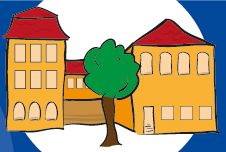 Tel.: 0209 408584121     Fax: 0209 408584129     118965@schule.nrw.de     www.martin-luther-schule-gelsenkirchen.deTel.: 0209 408584121     Fax: 0209 408584129     118965@schule.nrw.de     www.martin-luther-schule-gelsenkirchen.de